Project/programme title: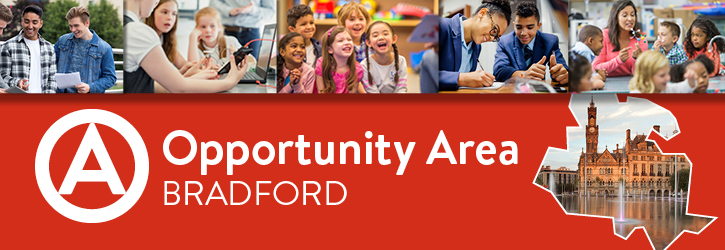 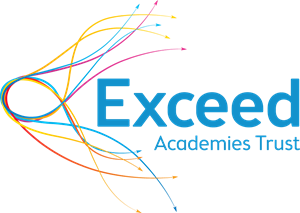 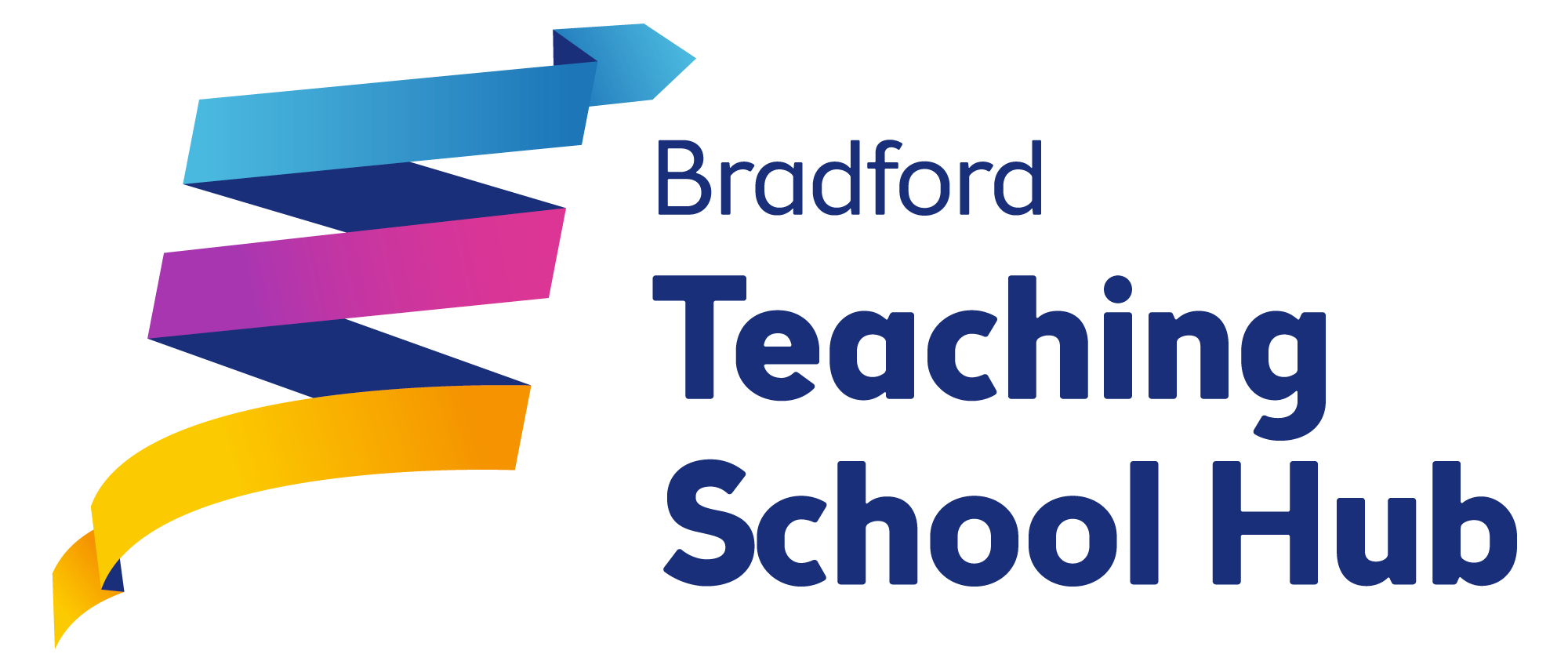 [Your logo here]Name(s) of report author:Role(s):School/Trust/Organisation:Email address of key contact:Type of report:FinalDate of report:Priority Group:Project start date:Key Performance Indicators (KPIs) from contract:Key Performance Indicators (KPIs) from contract:Key Performance Indicators (KPIs) from contract:Key Performance Indicators (KPIs) from contract:Progress RAG ratingActions and progress towards achieving the agreed KPIs and broader objective of the project/programme:Actions and progress towards achieving the agreed KPIs and broader objective of the project/programme:Actions and progress towards achieving the agreed KPIs and broader objective of the project/programme:Actions and progress towards achieving the agreed KPIs and broader objective of the project/programme:Actions and progress towards achieving the agreed KPIs and broader objective of the project/programme:Quantitative and qualitative evidence of impact to date:Quantitative and qualitative evidence of impact to date:Quantitative and qualitative evidence of impact to date:Quantitative and qualitative evidence of impact to date:Quantitative and qualitative evidence of impact to date:Lessons learned:Lessons learned:Lessons learned:Lessons learned:Lessons learned:Evaluation: Evaluation: Evaluation: Evaluation: Evaluation: Next steps / sustainability:Next steps / sustainability:Next steps / sustainability:Next steps / sustainability:Next steps / sustainability:Funding summary:Funding summary:Funding summary:Funding summary:Funding summary:Grant allocationTotal grant allocation: £Spend to date: £Committed spend: £Underspend: £Notes (e.g. agreed changes to plan)Grant allocationTotal grant allocation: £Spend to date: £Committed spend: £Underspend: £Notes (e.g. agreed changes to plan)Grant allocationTotal grant allocation: £Spend to date: £Committed spend: £Underspend: £Notes (e.g. agreed changes to plan)Grant allocationTotal grant allocation: £Spend to date: £Committed spend: £Underspend: £Notes (e.g. agreed changes to plan)Grant allocationTotal grant allocation: £Spend to date: £Committed spend: £Underspend: £Notes (e.g. agreed changes to plan)